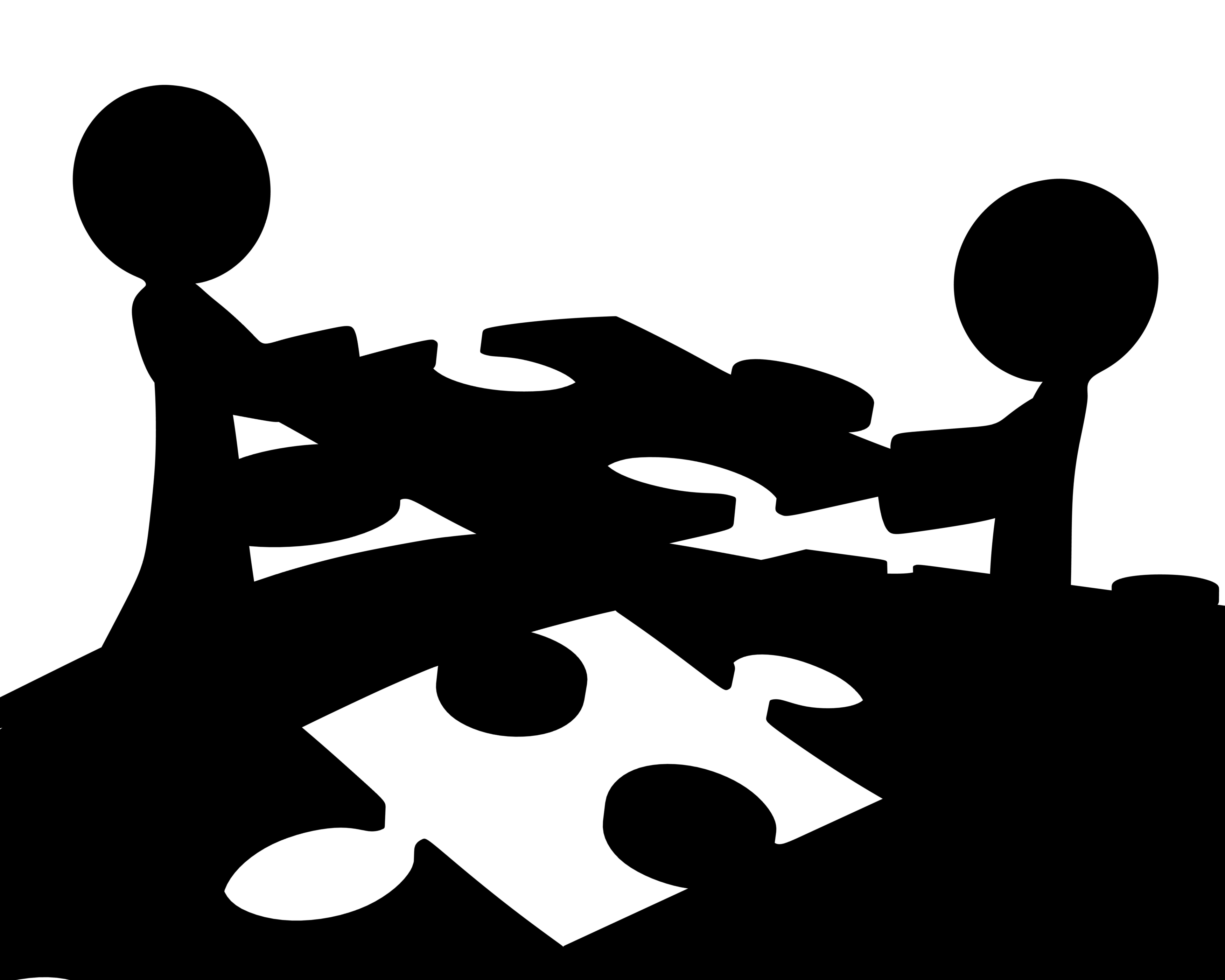 	Bachelor of Arts Degree Requirements – Inequalities & Diversity OptionCSULA  |  Sociology  |  323.343.2200  |  King Hall C3093Name: 	Date:CIN: 	GE Catalog Year: 	Major Catalog Year:Phone: 	Student Signature:Email: 	Adviser Signature:GENERAL EDUCATION REQUIREMENTS  (48 units)Lower Division (39 units)A: Basic Subjects (9 units)                                          Sem/Year GradeA minimum C- grade is required for all courses in Block A.AM: American Institutions (6 units)B: Natural Sciences & Mathematics/Quantitative Reasoning (9 units)*A course from Block B3 may be used to satisfy either B1 or B2, but not both**A minimum C- grade is required for Block B4C: Arts and Humanities (6 units)D: Social Sciences (6 units)*The course must be from a discipline other than SOCE: Lifelong Understanding and Self-Development* (3 units)*All first-time freshmen should complete an IHE course to satisfy Block E and cl requirements.Upper Division (9 units)One of these courses must include a Civic Learning component (cl).UNIVERSITY REQUIREMENTS (To be satisfied by GE courses above)2.0 GPAs required to graduate:CUMULATIVE GPA     CSULA GPA	   GE GPA        MAJOR GPAMAJOR REQUIREMENTS  (45 semester units)Required Courses (27 semester units)                  Sem/Year   Grade*A grade of C or better is required in SOC 3900 or SOC 3910 to satisfy GWAR Program Electives: Inequalities and Diversity*  (18 semester units)**Courses from List B may not exceed 6 units and courses from List C may not exceed 6 units of this 9-unit combination. Students should consider the course choices in terms of future career or continued educational goals. More courses in Lists A, B, and C will express greater expertise in the option area. Courses in list C (STRONGLY SUGGESTED) will demonstrate a broader perspective within the option-specific area. A supervision or fieldwork course and/or honors thesis can show self-direction skills.Semester Units Required to Earn B.A. degree: 120 UnitsFree Elective Units Needed: ________ or Minor Program: ________* NOTES:Lower division courses are at 1000 or 2000 level, upper division courses are at 3000 or 4000 level.  Students who transfer without equivalent courses should include SOC 2010 and SOC 2100 among their first CSULA courses.SOC 3100 should be taken soon after SOC 2100. An Honors Program requiring a thesis is available for Sociology majors. Consult an advisor about requirements to participate.Students must meet specific unit and GPA criteria to obtain permission to enroll courses on List B. With prior approval of an advisor, students may select up to 6 units upper division electives in other fields that are not in List C.A cross-listed course counts only once (for example AAAS 3730 and CHDV 3730 are the SAME course).A1: Oral Communication (3)A2: Written Communication (3)A3: Critical Thinking and Composition (3)U.S. History (3)U.S. Const. and State/Local Government (3)B1: Physical* (3)B2: Biological* (3) B4: Mathematics/Quant. Reasoning** (3)C1: Arts (3)C2: Humanities (3)SOC 2010 – Introduction to Sociology (3)                                                             (3)*                                                               (3)B: Natural Sciences & Quantitative Reasoning (3) C: Arts and Humanities (3)D: Social Sciences (3)(cl) Civic Learning/Community Engagement (3)(cl) Upper Division Civic Learning/Community Engagement (3)(re) Race/Ethnicity (3)(d) or (re) Diversity or Race/Ethnicity (3)SOC 2010 – Introduction to Sociology (3)SOC 2100 – Elementary Statistics (3)SOC 3100 – Intermediate Statistics (3)SOC 3480 – Race/Ethnicity, Class and                     Gender (3)SOC 3700 – Civic Learning (3)SOC 3900 – Quantitative Research and                    Writing (wi) (3)*SOC 3910 – Qualitative Research and                    Writing (wi) (3)*SOC 4120 – Sociological Theory (3)SOC 4600 – Race and Ethnic Relations (3)3 Option-Specific Upper Division Electives in Sociology from List A3 Option-Specific Upper Division Electives in Sociology from List A3 Option-Specific Upper Division Electives in Sociology from List A                                                                   (3)                                                                   (3)                                                                   (3)3 additional Upper Division Electives from any combination of courses from Lists A, B, C, and/or D**3 additional Upper Division Electives from any combination of courses from Lists A, B, C, and/or D**3 additional Upper Division Electives from any combination of courses from Lists A, B, C, and/or D**                                                                   (3)                                                                   (3)                                                                   (3)LIST A. Option-Specific Upper Division Electives in SociologyLIST A. Option-Specific Upper Division Electives in SociologySOC 3000Cultural Emotions -- (re) SOC 3310Dynamics of PovertySOC 3410Sociology of Gender -- (d)SOC 4150Political SociologySOC 4160Feminist Theories & Contemp. SocietySOC 4210Social Sources of Human SexualitySOC 4230Sociology of Globalization & ResistanceSOC 4350Asian SocietiesSOC 4380Sociology of SportSOC 4390Aging and Family LifeSOC 4400Partnership, Marriage, & FamiliesSOC 4410Researching Gender in Soc. InstitutionsSOC 4420Social ChangeSOC 4430Soc. Policy, Inequity, & Non-Trad. Fam.SOC 4450Sociology of ReligionSOC 4470Work & the WorkplaceSOC 4480Social Class & InequalitySOC 4820Sociology of GenocideSOC 4830Sociology of Human RightsSOC 4860Gender-Based Violence: Global Persp.LIST B. Additional Upper Division Electives: Supervision, Fieldwork, Sociology Honors ThesisLIST B. Additional Upper Division Electives: Supervision, Fieldwork, Sociology Honors ThesisSOC 3980Cooperative EducationSOC 4930Sociology Honors ThesisSOC 4980Cooperative EducationSOC 4990Undergraduate Directed StudyLIST C. Option-Specific Additional Upper Division Electives in Related FieldsLIST C. Option-Specific Additional Upper Division Electives in Related FieldsAAAS 3510Body, Health & Food Justice -- (re/cl)AAAS 3540Asian Econ & New Consumerism -- (d)AAAS/CHDV 3730Asian Amer. Fam & Commun -- (re, cl)AAAS 4080Comparative Diaspora StudiesAAAS/ANTH 4150Asian Amer. Communities, Southern CAAAAS 4210Understand Korean Culture. Soc. Org.AAAS 4220Korea-US Comparative CulturesAAAS 4530Culture Competent: Asia/Asian Amer.AAAS 4722Women/Gender/Sexuality Asian Amer.AAAS 4800Asia in the Global WorldAAAS/LAS/PAS 4850Anticolonial MovementsAAAS/COUN 4870PsySoc Collectivism, Asian/Asian Amer.ANTH 3350Maturity/Aging: Crosscultural Pers. - (d)ANTH/PHIL 3850Measurement Human Difference -- (re)ANTH/AAAS 4150Asian Amer. Communities, Southern CAANTH/WGSS 4480Sexualities/Gender Global PerspectivesANTH/LAS 4490Anthropology of Race & RacismBUS 4150Contemp. Issues in Global BusinessCHDV 3210Urban Families and Resilience -- (d/cl)CHDV 3420Devel. Sexuality across Lifespan -- (d)CHDV 3470Culture, Wellness across Lifespan -- (d)CHDV/CLS 3720American Indian Families -- (re/cl)CHDV 3730Asian Amer. Fam & Commun -- (re, cl)CHDV/CLS/PH 3750Health Disparities: Urban Comm. – (d)CLS/PH 3770Environmental Justice  – (d)CLS 3220Race/Gender, Hybridity: Americas --(re)CLS 3320Remittances, Immigrant Econ, Globaliz.CLS 3400Latinx Soc. Just Contemp Issues -(re)CLS/CHDV 3720American Indian Families -- (re/cl)CLS/CHDV/PH 3750Health Disparities: Urban Comm. – (d)CLS 4100Latina/o Communities in US SocietyCLS 4110Chicanx, Latinx & Immigration PolicyCLS 4170Critical Analysis: Inequality & Ed PolicyCLS 4180Public Health Issues in Latinx Comm.CLS 4255Latinx and Social Justice MovementsCLS 4240Exploring Afro-Latino/a IdentitiesCLS 4250Chicanx/Latinx: Soc Movements AmersCLS 4260The Chicano MovementCLS/LAS/RELS 4280Migration, Identity, and ReligionCLS 4290Chicana Feminism: Hist, Theory, PraxisCOMM/POLS 3420Rights & Justice  – (d)COMM 3840Globaliz., Culture & Communic. -- (d)COMM 3850Communic. Race/Class/Gender Id -- (d)COMM 3890Intercultrl Communic Civic Context (d/cl)COMM 4160/MKT 4510Intercultural Business Communication COMM 4440Sex Roles in CommunicationCOUN/AAAS 4870PsySoc Collectivism Asian & Amer Soc.CRIM 4600Hate CrimesCRIM 4700Women and CrimeECON 3500Econ of Poverty & Inequality in the USECON 3650Econ of the Latino Community -- (re)ECON 4260International Political EconomyECON 4650Current Issues in Latin American EconECON 4900Issues in the Econ of GlobalizationEDSP 3010Indiv. Disabilities in Contemp Soc -(d/cl)ENG/PAS 3810Lit. Explorations: Racism & Justice –(re)ENG/PAS 3822Ethnicity & Emotions in US Film GEOG 4030Environment & Food CustomsGEOG 4460US Ethnic CommunitiesHIST 3400Race/Ethnic: Hist. US Civil Rights --(re)HIST 3405LGBT Political History in the US --  (d/cl)HIST 3520Oral History of Asian America -- (re/cl)HIST 3570Gender and Sex in History -- (d)HIST 3600Revolution in History -- (d)HIST 4090Sexuality in the AmericasHIST 4600The Chicano MovementHIST 4800Ethnicity & Immigration in Amer. HistoryHIST 4830Poverty & Anti-Poverty in Amer. HistoryJOUR 3500Race/Class/Gender: Amer. JournalismLAS/PAS 3350Race and Culture in the Americas – (re)LAS/PAS 3420Cultural Impact of Development   -- (re)LAS/PAS 3715Rethinking the Welfare Queen – (re/cl)LAS/CLS/RELS 4280Migration, Identity, and ReligionLAS/WGSS 4650Gender/Sexuality & Transntnl MigrationLAS 4700Labor & Social Movements in the AmersLAS/AAAS/PAS 4850Anti-Colonial MovementsLBS/WGSS 3665Gender & Sexuality: in Sci-Fi – (d, wi)LBS 3840Globalization, Culture, & Comm. -- (d)LBS 4100National Identity, Race & Pop CultureMKT 3500Global BusinessMKT 4510/COMM 4160Intercultural Business CommunicationPAS/LAS 3350Race & Culture in the Americas – (re)PAS/LAS 3420Cultural Impact of Development  -- (re)PAS/LAS 3715Rethinking the Welfare Queen – (re/cl)PAS/ENG 3810Lit. Explorations: Racism & Justice –(re)PAS/ENG 3822Ethnicity and Emotions in US FilmPAS 4000Psychology and African AmericansPAS 4020Black Political EconomyPAS 4040The Black FamilyPAS 4060Black Women Leaders: Thought & Pol. PAS 4080Black SexualityPAS 4090Black LaborPAS 41203rd World Women and DevelopmentPAS 4160Pan Africanism and World PoliticsPAS 4170Hip Hop as Political ExpressionPAS 4400Power & the African American Comm.PAS/AAAS/LAS 4850Anticolonial MovementsPH/CHDV/CLS 3750Health Disparities: Urban Comm. – (d)PH 3760Issues in Global HealthPH/CLS 3770Environmental Justice – (d)PH 4220Vulnerable PopulationsPHIL 3270Phil/Gender/Culture: Intersect --(d/cl)PHIL 3290Phil/Race/Ethnic: Intersectional -- (re)PHIL 3690Phil of Sex: Intersectional -- (d)PHIL/ANTH 3850Measurement Human Difference – (re)PHIL 4130Issues in Feminist PhilosophyPOLS 3290Class/Civil Rts/Gender Political -- (cl/d)POLS 3100Gender, Politics, and GovernmentPOLS/COMM 3420Rights and JusticePOLS 4040Urban Government & PoliticsPOLS 4060Los Angeles City PoliticsPOLS 4090Minority Politics in the USPOLS 4580Politics in Asian American ImmigrationPSY 3300Psych of Prejudice & Discrim -- (d/cl)PSY 4650Multicultural Psych: Issues & ResearchRELS 3250Themes Adult Life: World Rels -- (d)RELS 3350Gender & Sex in World Religions -- (d)RELS 3500Religion/Spirituality/Ethnic Ident -- (re)RELS/CLS/LAS 4280Migration, Identity and Religion RELS 4705Religion/Spirituality: American IndianSPAN 3020Spanish in the USSW 3620Instit. Racism to Cultural Comp. -- (d)SW 3630Immigration and Social Policy -- (re/cl)SW 3762Crosscultural Pract: Older Adults -- (cl)SW 3850The Homeless in Society -- (cl)SW 4630Diversity & Intersectionality in SWTVF 4230Gender and Sexuality in the MediaTVF 4240Multiculturalism, Media & Soc. JusticeWGSS 3100Critical Masculinities -- (d)WGSS 3150Gender, Sexuality & US Law -- (d/cl)WGSS 3500Contemp. Feminist Movements -- (d)WGSS 3650LGBTQ Cultural Production -- (d)WGSS/LBS 3665Gender & Sexuality in Sci-Fi  -- (d/wi)WGSS 3720Reproductive Justice -- (d/cl)WGSS 4050Queer TheoryWGSS/ANTH 4480Sexualities & Gender: Global Persp.WGSS/LAS 4650Gender, Sexuality: Transntnl MigrationWGSS 4710Global FeminismsLIST D. Additional Upper Division Electives in SociologyLIST D. Additional Upper Division Electives in SociologySOC 3200Pre-Career Sociologists SOC 3220Soc.: Childhood & AdolescenceSOC 3230Adult Life in a Diverse World -- (d, cl)SOC 3300Social Issues  in the Urban SettingSOC 3830Violence &SocietySOC 4050Sociology Internships & Service LearningSOC 4121Special Topics in Sociological TheorySOC 4180Crowd Behavior & Soc. MovementsSOC 4200Group ProcessesSOC 4220Social PsychologySOC 4250Medical SociologySOC 4260Deviant BehaviorSOC 4270Society & Mental IllnessSOC 4280Self & IdentitySOC 4300Urban SociologySOC 4330Bioethics and SociologySOC 4340Population and Society SOC 4440Sociology of Popular CultureSOC 4460Sociology of Business OrgsSOC 4490Professionals in SocietySOC 4500Sociology of AgingSOC 4520Life Span TransitionsSOC 4530Soc. Aspects Death & BereavementSOC 4540Selected Topics in SociologySOC 4550Older Adults' Life StoriesSOC 4560Global AgingSOC 4570Women and AgingSOC 4700Applied Soc. through Civic EngagementSOC 4790Drug Use and Public PolicySOC 4800CriminologySOC 4810Sociology of PolicingSOC 4840Altruism and Morality SOC 4850Domestic ViolenceSOC 4870Environmental Policy, Law, & SocietySOC 4880Sociology of Law